ПРИГЛАШАЕТ КУБАНСКИЙ ГОСУДАРСТВЕННЫЙ ТЕХНОЛОГИЧЕСКИЙ УНИВЕРСИТЕТ ОТДЫХ НА БАЗЕ «РОМАНТИКА»ФГБОУ ВО «Кубанский государственный технологический университет» будет рад видеть Вас и ваш коллектив в качестве гостей базы отдыха «Романтик» с 20 июня по 28 сентября!База отдыха «Романтик» расположилась на берегу открытого моря в х. Дгорсо (заповедная зона «Большой Утриш»), в 4 км от с. Абрау-Дюрсо. Реликтовая растительность, произрастающая здесь: можжевельник, граб, бук, создает целебный микроклимат и благоприятные условия для отдыха и спорт а. Обшая площадь базы отдыха — 8,4 га, собственный галечный пляж, раскинувшийся на экологически чистом отрезке Черноморского побережья.В собственной столовой осуществляется полноценное трехразовое питание. На территории базы отдыха есть летний кинотеатр, танцплощадка, библиотека. Проводятся развлекательные мероприятия, имеются условия для занятий спортом: волейбольная площадка, теннисные столы и др.Проживание на базе отдыха «Романтик» организовано:- в спальных корпусах с удобствами и кондиционерами: 2-х. 3-х. 4-х местное размещение;- деревянных домиках с удобствами: 2-х. 3-х, 4-х местное размещение;- в 	деревянных домиках с удобствами на блок (на несколько комнат в домике общий санузел и душевая): 2-х, и 3-х местное размещение;- в 	деревянных домиках с удобствами на территории базы (умывальники, туалеты, душевые — общего пользования): 2-х, 3-х. 4-х местное размещение.Информируем Вас о возможности раннего бронирования по специальным ценам!Получить более подробную информацию, а также забронировать путевки вы можете на официальном сайте, по телефонам 8(861) 259-68-68.8 960 479-57-09. эл. почта: sedoy_ey@mail.ru  https://hotel.kubstu.ru/rk/home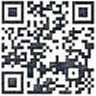 